             Italian Pasta with Tomato Vegetable Sauce		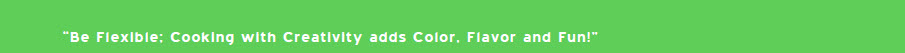 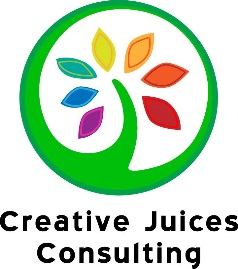 Makes 6 servings1 Tablespoons extra-virgin olive oil12 oz. pasta, (whole wheat, gluten free, 4 color, any variety)12 oz. (½ Jar) pasta sauce4 Tablespoons tomato paste½ cup vegetable broth2 cloves garlic, minced10 oz. frozen vegetable mix (onion, red pepper, green pepper)
1 Tablespoon mushroom powder½ tsp. turmeric½ tsp. coriander1 tsp. dried parsleyParmesan cheese (optional)Toasted pine nuts (optional)Prepare pasta to the directions on the package.  Drain, add olive oil, 1 clove minced garlic, toss and set aside. In a stock pot, add all the remaining ingredients in the order listed and mix well.  Heat over medium heat for approximately 15 minutes. Pour the pasta sauce over the prepared pasta.  Top with parmesan cheese and toasted pine nuts.Cook’s Note: To toast pine nuts, place them in a nonstick pan over medium heat. Stir constantly until lightly browned. Remove from heat as soon as the color changes otherwise, they will burn.Can add additional vegetable broth to reach desired consistency.